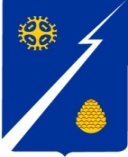 Ханты-Мансийский автономный округ-Югра(Тюменская область)Нижневартовский районГородское поселение ИзлучинскСОВЕТ ДЕПУТАТОВРЕШЕНИЕот 28.02.2011								                     № 192 пгт. ИзлучинскО внесении изменений в решение Совета депутатов городского поселения Излучинск от 28.03.2007 № 18 «Об утверждении Положения об отчетах и информирования о деятельности органов местного самоуправления городского поселения Излучинск»В соответствии со ст. 41 устава городского поселения Излучинск,Совет поселения РЕШИЛ:1. Внести в решение Совета депутатов городского поселения Излучинск от 28.03.2007 № 18 «Об утверждении Положения об отчетах и информирования о деятельности органов местного самоуправления городского поселения Излучинск» следующие изменения:1.1. Пункт 3.2.статьи 3 изложить в новой редакции:«3.2. Отчет главы поселения о своей деятельности и о работе Совета поселения перед населением проводится не реже одного раза в год, в формах, указанных в главе 2 настоящего Положения».1.2. Статью 4 изложить в новой редакции:«4. Отчеты о деятельности главы администрации, деятельности администрации поселения4.1. Глава администрации  поселения подконтролен и подотчетен Совету поселения.4.2. Отчет главы администрации поселения о своей деятельности и о работе администрации поселения перед Советом поселения проводится не реже одного раза в год, на заседании Совета поселения в течение первого квартала календарного года, следующего за отчетным годом.4.3. По решению Совета поселения в установленные им сроки глава администрации (либо уполномоченное им должностное лицо администрации) обязан представить внеочередной отчет о деятельности администрации в целом либо по какому-то конкретному направлению. Данный отчет может быть представлен на депутатских слушаниях, на заседаниях постоянных комиссий в порядке контроля за исполнением решений Совета поселения, протокольных поручений Совета поселения, в том числе и за исполнение бюджета поселения.».2. Настоящее решение вступает в силу после его официального опубликования.	3. Контроль за выполнением решения возложить на постоянную комиссию по нормотворческой деятельности и вопросам местного значения  Совета депутатов городского поселения Излучинск (Л. И. Климачевская).Глава поселения								      Н. П. Сорокина